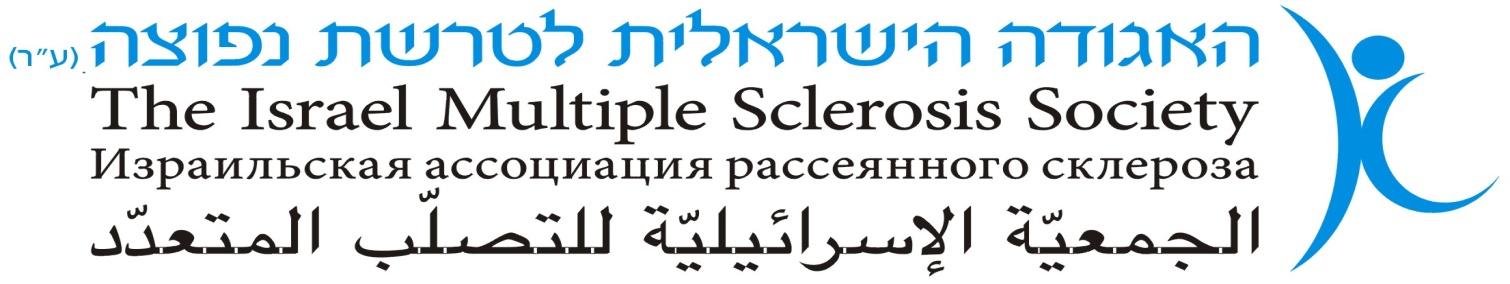 21-26/7/16 – חמישי עד שלישיכייפת  קיץ טבע יחיעם ועין גדי – 2016 שנה תשע עשרהבחסות: טבע תעשיות פרמצבטיות בע"מ, חברות רבות אחרות, תורמים פרטיים.ההרשמה מסתיימת ב- 22.5.16
חייבים למלא את כל הפרטים ולשלוח בתי המלון לא מוכנים לקבל רישום לאחר תאריך זה 
באם יהיו ביטולים עד ל-15.7.16 דמי הרישום יוחזרו. חמישי עד שבת  – טבע יחיעם   ;  שבת עד שלישי -  – עין גדידבר המנכ"לתכניית הקייטנהילדים – חברים / ילדי חוץטקס בר/בת מצווה בעין גדיימי פגישת מחזור בוגרים – ובוגרי י"ב וצבאהסעות - איסוףהסעות – פיזורהסעות - ילדים המגיעים בכוחות עצמםטופס הרשמהטופס תשלום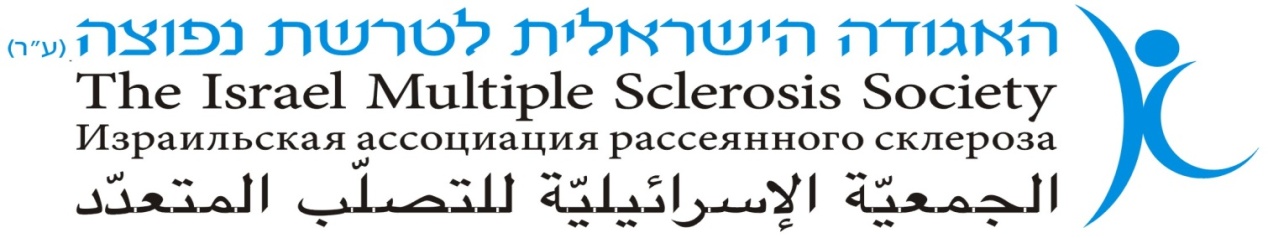 שמורחברים יקריםהנדון: כייפת טבע יחיעם ועין גדי 21-26/7/16   עבור: ילדי החברים, נכדים ונינים!!!הילדים ישהו בטבע יחיעם –צפון, וכן בבית הארחה עין גדי– בעין גדי מלון בתנאי פנסיון מלא, 
ילונו בחדרים ממוזגים וייהנו מהפעלות ספורט ובידור ע"י חברת הקייטנות "תפוז קריאטיב ".את הילדים מלווה ג'נין ווסברג מנכ''ל ועובדת אגודה, חובש וכן הצוות של מדריכי הקייטנה והרכז שיעמדו לרשות הילדים בכל שעות היממה.כמו כן, תגיע לקייטנה עובדת סוציאלית שתעמוד לרשות הילדים כל הזמן וכן, יערכו סדנאות ע"י העובדת הסוציאלית לילדים החדשים.טבע יחיעם ועין גדי הם כשרים - אנו ממליצים להכין את הילדים הגדולים לעזור לילדים הקטנים בעת געגועים או בכל קושי אחר. ילדים שיצטרכו לקבל טיפול רפואי מעבר לזה (בית חולים חדר מיון וכו') יכוסו על ידי קופות החולים שלהם וכל תשלום בגין טיפולים אלו ישולמו על ידי ההורים.הרשמהאני חייבת לציין שבשנה שעברה הרבה הורים לא רשמו את ילדיהם בזמן, לא היו מקומות ונוצרו הרבה 
אי נעימויות. השנה אין חדרים נוספים, ואני מאוד מבקשת לכל מי שמעוניין שילדו ישתתף בקייטנה - להירשם בזמןטפסיםחשוב מאוד להחזיר את הטפסים הממולאים (טופס הרשמה וטופס תשלום) עד לתאריך 22.5.16 לא יתקבלו טפסים לאחר מועד זה (לא יהיו יוצאים מהכלל).אנו חייבים לשריין בזמן את המלונות שמסרבים לשמור חדרים לאחר ה- 22.5.16לא נוכל למלא טפסים טלפונית- אתם מחויבים למלא את הטפסים, לחתום ולשלוח בפקס או במייללינהבאופן עקרוני, אנו לא מלינים במשותף בנים ובנות מעל גיל 9. יחד עם זאת, ננסה להתחשב בבקשותיכם לגבי לינת ילדים מאותה משפחה, ונעשה כמיטב יכולתנו, בעיקר לגבי הילדים הקטנים. לא נוכל להיענות לכל הבקשות.בכל זאת, חשוב לציין, שעדיף לילדים  שישנו עם בני גילם, איתם הם משתתפים בכל הפעילויות, נוכחנו בזאת לאור ניסיוננו מהשנים שעברו, ילדים שנאלצו לישון עם ילדים קטנים מהם או להפך היו אומללים מאוד כי לא יכלו לבלות עם בני גילם וחברי קבוצתם וזאת, למרות שבבית הם הבטיחו שיטפלו או שיהיו עם הקטנים יותר – הילדים מגיעים לחופשה ולא לטפל או לדאוג לחברי המשפחה האחרים- אנו עושים זאת באופן נפלא באין דאגה !אנו נעזרים בעובדת סוציאלית ובאנשי חינוך- בבקשה לא לבקש להלין קטנים עם גדולים!! אנו מטפלים בכולם! בחסות: חב' מסחריות רבות, תורמים פרטיים  וחברת טבע תעשיות פרמצבטיות בע"מסדנאות תמיכה קבוצתיות – רק להורים ולילדים שרוצים בכך בלבד!במסגרת הקייטנה, נוסף על הפעילויות, יתקיימו קבוצות תמיכה לילדים החדשים (המגיעים לשנה ראשונה בקייטנה) בהנחיית העובדת הסוציאלית. תהיה התייחסות להיבטים הרגשיים, ההתנהגותיים והחברתיים הנובעים מהתמודדותם עם הורה חולה. במפגשים קצרים אלו ננסה לבחון את השפעת המחלה על מישורי החיים השונים איתם מתמודד/ת הבן/הבת, ולחזק אותם מול האתגרים האישיים והמשפחתיים הנכונים להם.הסדנאות ייערכו למשך שעתיים בלבד, ולילדים יינתנו ספרי ילדים בנושא. העו"ס תעמוד לרשות הילדים בזמן שהותם בקייטנה. (הורים המעוניינים לדבר עם העובדת הסוציאלית לפני הקייטנה ובמהלכה מוזמנים לעשות זאת).מפגש פרטני עם עובדת סוציאלית – אפשרי עם בקשה מיוחדת – אנא מלאו בטפסיםביטוח-כל החברות הנותנות שירותים לאגודה וכן המלונות שבהן אנו מתאכסנים וגם לאגודה ולחברת ההפעלות יש ביטוח המכסה את פעילויות הילדים.
דרישות חב' הביטוח –  האגודה מתבקשת  ע"י חב' הביטוח שכל טופסי הרישום יהיו מלאים וממולאים ע"י ההורים, ובחזקת האגודה ישמרו הטפסים וכל פרטי הילדים יהיו ידועים ומגובים ע"י חתימות ההורים.כל המידע המצוי בידינו הוא חסוי לחלוטין ויישמר רק עד לאחר שהילדים יחזרו הביתה.לאור ניסיון העבר, הורים השמיטו מידע חשוב- הדבר לא מקובל ויכול לגרום לבעיות שהנזק הכספי שלהן להורים ולאגודה יהיה עצום !!!
טפסים  -  כל הטפסים חייבים לחזור אלנו מלאים וחתומים על ידכם .
טופס בריאות – חובהכל המידע  הוא חסוי לחלוטין ולא יועבר לאף גוףהורים יקרים המידע שתמלאו יהיה רק ברשותנו ולא יועבר לביטוח או לכל גוף אחר –אנו מחויבים ע"י חברות הביטוח לקבל את כל הפרטים ולהיות מיודעים. ההחלטה לקבל ילדים לכיפת  היא שלנו בלבד – 
במקרה ויש תביעת ביטוח אז החברה שואלת האם היינו מיודעים?ועל כן, אנו חייבים לקבל את הטופס הזה מלא וחתום.אני חייבת לציין שאנו באגודה מטרתנו היא להקל ולתת פסק זמן וכיף לכל המשפחה ובמקרה הזה לילדים- אנו לא בית ספר ולא אנשי חינוך ואיננו עוסקים בחינוך הילדים או בבעיות משמעת, כמו כן אין אנו יכולים במסגרת של שבוע לטפל בילדים עם בעיות פיזיות קשות / נפשיות קשות / התנהגותיות קשות.מסגרת הכייפת היא מסגרת שאליה מגיעים ילדים מכל הארץ- צפון דרום מרכז, חילוניים ודתיים עולים חדשים מחבר העמים וישראלים ערבים.
 אנו מאפשרים בעזרת הכייפת יצירת מעגלי חברות ותמיכה של הילדים עם עצמם, חברויות אמיצות הנמשכות שנים רבות, אנו מאפשרים לילדים להבין שהם לא לבד, שאינם שונים ורבים הילדים המתמודדים בדיוק כמוהם עם בעיות דומות.כמו כן אנו מאפשרים למשפחות המעוניינות בפגישה קבוצתית ופרטנית עם עובדת סוציאלית.בנוסף אנו יכולים לעזור עם מסגרות החינוך כמו בתי הספר- היועצים והמורים.אך אנו בשום פנים ואופן לא מוסמכים, לא יכולים, לא מוכנים ולא ערוכים לטפל בבעיות קשות הנובעות מסיבות פיזיות, נפשיות, התנהגותיות . בחסות: חב' מסחריות רבות, תורמים פרטיים  וחברת טבע תעשיות פרמצבטיות בע"מהסעות הילדיםאנו אוספים ילדים מנקודות שונות בשני אוטובוסים. אנו מאוד מבקשים להגיע בזמן אל נקודות האיסוף ולהתאזר בסבלנות. בכל מקרה שיש ששאלות אפשר להתקשר בבוקר היציאה למשרדי האגודה  
בטלפון  03-5377002 – ענבר ששון/ שולי הירשוביץ/ דנה אהרונירשימת ציוד הכרחי - חובה:- לא לשלוח ילדים עם בגדים יקרים- אנו לא אחראיםפיג'מה. בגדים להחלפה לשבוע בגד ים, קרם הגנה מתאים מפני קרינת השמש- חובה !  כובע- חובה !מימייה- חובה !  ( הרבה הורים לא שולחים עם הילדים מימייה)- ( בקבוק מים  למילוי רב פעמי )מגבת- אחת בלבד נעלי הליכה או נעלי ספורט, גרביים מתאימותטלפון נייד סווצ'ר ללילהמפתח לכל מזוודה ולכל תיק- עם שרוך לתליה על הצוואר.אנו מאוד מבקשים להכין את הילדים כבר בבית, כי עליהם להסתובב עם כובע במשך כל שעות הפעילויות הנעשות בשמש, למרוח קרם הגנה ולשתות הרבה!כמו כן, חשוב להכין את הקטנים לבקש מהמדריכה למרוח קרם הגנה . גיל המשתתפים הילדים המשתתפים בקייטנה מחולקים לפי קבוצות גיל ולכל קבוצת גיל יש מדריך משלה. לילדים הבוגרים יהיו מדריכים וסדרת פעילות במיוחד עבורם.קבוצות הגיל הן:1. גילאי		9-102. גילאי		11-123. גילאי		13-144. גילאי		15-165. גילאי		17-18ברצוני לציין:ילדים מתחת לגיל 9 אינם יכולים להשתתף בקייטנה. מהורים השולחים ילדים בגילאים 9-10  אני מבקשת מאוד לעשות להם הכנה מתאימה - הגעגועים הם רבים.ילדים בגילאים 9-10 מומלץ להגיע עם אחים גדולים או בני משפחה או חברים בני אותו גיל- עם בני אותו גיל הם ישנו באותו חדר ויהיו באותה קב', עם אחים גדולים או חברים גדולים מהם. הם יפגשו במהלך היום אך ישובצו בקב' שלהם ובחדר שלהם על פי גיל . פגשנו ילדים שלא מסוגלים להתלבש לבד- להיות מוכנים בזמן לפעילות ולכן אנו מבקשים מאוד לשלוח ילדים אלו עם חבר ו/או אח/אחות-בני אותו גיל אנחנו לא מסוגלים במסגרת הזמן וכוח האדם המוגבל שיש לנו להלביש, לסרק, לארוז, ולחכות להם במשך שעות שיהיו מוכנים לפעילויות הדבר מעכב מאוד את כל הקבוצה.
בחסות: חב' מסחריות רבות, תורמים פרטיים וחב' טבע תעשיות פרמצבטיות בע"מ טבע יחיעם – 3 ימים – 21-23/7/16לנערים/ות שיש להם בחינות בגרות/בוגרי י"ב/ עד גיל 19 בלבד/ וחיילים בחופשה עד גיל 19 בלבד.אנו מאפשרים להגיע לטבע יחיעם ביום חמישי בשעה 13:30 ל- 3 ימים – חמישי עד שבת בבוקר 
מגיעים ועוזבים בכוחות עצמם - אנא מלאו טפסים מתאימים וטופס בריאות .  4 ימים עין גדי בלבד  – 23-26/7/16:
ילדים שרוצים להגיע רק לעין גדי – השנה הכייפת עושה עצירה ,
לפעילות שטח אתגרית בחולון גבול ראשון לציון ההגעה היא בכוחות עצמם:הוראות הגעה : 
לרשום ב- Waze  -   פיינטבול חולון. 
יציאה במחלף הקוממיות, פונים לכיוון בת-ים , פניה ראשונה ימינה לתוך החניה – יש שילוט: 'פארק אתגרים'.
שעת הגעה תתואם לאחר הרישום . טלפוניםאנו מבינים שלכל הילדים יש טלפונים ניידים .אנו מבקשים מאוד לדבר עם הילדים רק בשעות : 14:30-16:00 מניסיון השנים הקודמות – התקשורת ע"י ההורים נעשית בכל שעות היום והלילה והדבר גורם לילד להתנתק מהפעילות ולהיות צמוד לטלפון 24 שעות ביום . אנו נדרוש מהילדים לכבות את הניידים בשעות הפעילות ולהכניסם למזוודה שאותה ינעלו במפתח .טלפונים למדריכים
אנו מבקשים לא להתקשר למדריכים בשום פנים ואופן .המדריכים עובדים כ- 14 שעות ביום ומטפלים בכל ילדי הקבוצה באופן שווה. על כל בעיה בבקשה להתקשר לג'נין 052-5078899 – לא להתקשר בשעות הלילה.דמי כיסאנו ממליצים מאוד, באם רוצים לשלוח כסף עם הילדים - שילחו 100 ש"ח (לא יותר), ובאם שולחים ממתקים - הכינו את הילדים שיהיה עליהם להתחלק עם ילדים אחרים בסביבתם.איננו רוצים שייווצר מצב בו לחלק מהילדים יהיה, ולחלק לא.ילדים חברים – ילדי חוץבמהלך השנים הרשינו לילדים שלא רצו לצאת לקייטנה מפאת סיבות שונות לצאת בליווי חבריהם בני גילם.ילדי חוץ שילמו את המחיר המיוחד של ילדי חוץ. לדאבוננו אישור צירוף חברי ילדים נוצל לרעה והרבה ילדים צירפו את חבריהם והפכו אותם לאחים ובני משפחה, כדי שלא ישלמו את המחיר של ילדי חוץ אלא של ילדי חברים. אנו נבדוק השנה כל בן משפחה נוסף עם העתק של ספח תעודת זהות.אנו מבקשים מאוד לא לנצל לרעה את המצב. האגודה קיימת לרווחת החולים ובני משפחתם ואין סיבה שנסבסד ילדים שאינם שייכים לאגודה.בחסות: חב' מסחריות רבות, תורמים פרטייםוחב' טבע תעשיות פרמצבטיות בע"מתשלומיםהתשלום אותו אנו מבקשים עבור ההשתתפות בקייטנה מהווה כפחות משליש בלבד מהעלות הריאלית והוא: 1110 ₪ לילד  - שישה תשלומים- 185 ₪ לחודש
כשהעלות הריאלית של כל ילד משתתף היא מעל 4,000 ₪ לשבוע: לינה, פנסיון מלא, צוות הפעלה, פעילויות חוץ, הסעות, הפתעות ועוד … – העלות, אנו מקווים, תכוסה על ידי תרומות.חשוב מאוד לציין שאנו משלמים ל"עין גדי", טבע יחיעם ולחברת האוטובוסים מראש וכבר בסוף חודש מאי.באם יהיו ביטולים אנו נחזיר 2/3 מהתשלום עד ה- 15.7.16 בלבד. לאחר מכן לצערנו לא נוכל להחזיר את דמי ההשתתפות, אנא, קחו זאת בחשבון בעת ההרשמה.לחברים הזקוקים להנחה, אנא פנו ישירות לגב' שולי הירשוביץ, טל': 03-5377002אנו נעזור לכל ילד להגיע לקייטנה.נודה לכם מאוד באם תקראו את דף ההכנה ביחד עם הילדים על מנת להקל עליהם את היציאה מהבית.לנוחיותכם - הטפסים לשמירה הם בצבעים שונים, והטפסים למשלוח חזרה לאגודה הם בלבן בלבד.אנו בטוחים כי הילדים שישתתפו בקייטנה ייהנו ממנה, ויפיקו ממנה את המרב.הורים יקרים, כל מדריך ומתנדב בקייטנה מטפל בכל ילד כאילו היה זה ילדו שלו. אל דאגה!!בתודה  ובברכה, ג'נין ווסברג, מנכ"לההרשמה מסתיימת 22.5.16 - אנא העבירו את הטפסים בזמן!יש 120 מקומות בלבד, כל הקודם זוכה!למי שירצה לבטל עד ל-15.7.16 תוכלו לקבל את דמי הרישום חזרה!!!בחסות: חב' מסחריות רבות, תורמים פרטיים
וחב' טבע תעשיות פרמצבטיות בע"מ 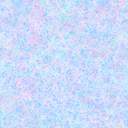 יום ה' 21.7- טבע יחיעם 
יום ו' 22.7- טבע יחיעם 
כולם אורזים תיקים – מנקים חדרים ומסדרים – כי בבוקר אין זמן – לא לשכוח כלום!(*)מסיבת black & white- אפשר להביא פריטים מהבית יום שבת 23.7- בדרך לעין גדי 
יום ראשון 24.7- עין גדי המשך - יום ראשון 24.7- עין גדי(*)  21:45-22:45 – מפגש עם עו"ס לילדים שרוצים – קב' ה' +ו'  
       יום שני 25.7- עין גדי יום שלישי 26.7- עין גדי להתראות בשנה הבאה!!!3059טקס בר/בת מצווה בבית הארחה עין גדי  בתאריך 25.7.16 , יום ב' , בשעה: 20:00במסגרת הקייטנה בעין גדי, אנו יכולים לקיים טקס בר/בת מצווה לילדים שזו השנה השנייה שלהם בכייפת.בר מצווה לילדים מעל שנה בכייפתבשנים שעברו, קיימנו בבית ההארחה בעין גדי טקסי בר/בת מצווה מיוחדים למספר מילדינו היקרים, ההורים, אחים וחברים הגיעו במיוחד, והשמחה הייתה מרובה.נשמח לבסס ולקיים טקסים מיוחדים אלו לכל ילד/ילדה המעוניינים בכך.טקס זה אינו חייב להיות תחליף לטקס הרגיל בבית הכנסת או למסיבה הגדולה. טקס זה הוא בנוסף לשאר הטקסים שכל משפחה חוגגת ועורכת ואפשרות לעשותו במקום היסטורי כמו בית הכנסת העתיק או בבית ההארחה, וכמובן זה יכול להיות "הטקס" שהמשפחה חוגגת.הטקס הוא ברוח המסורת היהודית המתחדשת מלווה בטקסטים דתיים חילוניים וישראלים.וכמובן הילד/ילדה הורים אחים חברים וילדי הקייטנה יהיו שותפים במהלך הטקס.אנו נשמח לעצב את הטקס יחד עם הילדים וההורים ובליווי בקשות מיוחדות מההורים/ילדים.כמו כן, להורים ולילדים העורכים טקס בר/בת מצווה בבית במתכונת צנועה או לא עורכים כלל טקסים אלו, זוהי הזדמנות מיוחדת לצרף את בנכם/בתכם לקהילת הבוגרים במקום כה מיוחד במחיצת כל החברים והמשפחה.הדרישות לטקס:הילד כותב וקורא דרשה קטנה ההורים גם הם מכינים מילים לטקס ואפשר גם סבא וסבתא כיבוד לילדים- סוכריות, במבה וכו..אנא ראו טפסים למילוי בנושא זה.טפסים אלו חייבים לחזור לאגודה עד 22.5.16 כדי שנתארגן בנושא (יחד עם כל טופסי הרישום).בכל שאלה/בקשה בנושא זה אנא פנו לג'נין 03-5377002, בימים ראשון, שני וחמישי בשעות 11:00-13:00.מסיבת יום הולדתבקייטנה אנו נקיים מסיבה צנועה לכל מי שחוגג יום הולדת במסגרת הקבוצה . המסיבה כוללת : מתנה לילד/ת היום הולדת, חטיפים עבור ילדי הקבוצהוכמובן, אין אין אין חגיגה בלי בלי בלי עוגה (*) הורים :  קניית הכיבוד ליום הולדת היא בתשלום נוסף בסך 150 ₪  .שמור הסעות ילדים איסוף –  21.7.16 יום חמישי 
תחנות האיסוף והשעות אינן סופיות – שבוע לפני תחילת הכייפת תקבלו לוח סופי 
יש תחנות שיבוטלו כי לא יהיו בהם ילדים 1. איסוף צפון :הגעה לטבע יחיעם בשעה 13:302. איסוף דרום:הגעה לטבע יחיעם בשעה 13:30שמור הסעות ילדים (כללי) – פיזור – יום שלישי 26.7.16יציאה מעין גדי: אוטובוסים יוצאים בשעה: 13:30  1. פיזור צפון:2. פיזור מרכז:הערה: ג'נין לא נוסעת עם הילדים באוטובוס – אנא שמרו על קשר עם הילדים.
באם לילד שלכם אין טלפון נייד– אנא הסתכלו בדף הקשר בתחנה שילדכם יורדים יש ילדים נוספים עם פלאפונים.אנו שולחים דף קשר עם כל מספרי הטלפון של כל הילדים בכל תחנה – 
אנא, שמרו דף קשר זה!!!314310:00-13:30נסיעה לטבע יחיעם13:30-14:30ארוחת צהריים 14:30-15:30שיחת רכז + חלוקה לקבוצות 15:30-16:15התארגנות בחדרים18:30-19:30התארגנות, מקלחות ומנוחה 19:30-20:30ארוחת ערב20:30-21:00שיחת רכז21:00-22:30תחרות נושאת פרסים– הופעות  - Street Bit- במועדון 22:30-23:00זמן חופשי 23:00כיבוי אורות – כולם במיטה!8:30-9:00השכמה והתארגנות9:00-10:00ארוחת בוקר 10:00-11:00נסיעה לכיוון נהר הירדן11:00-14:00פעילות אתגרית בנהר הירדן : רפטינג , אומגה לנהר ו-Bubbleball 14:00-15:00נסיעה לכיוון טבע יחיעם 15:00-16:30ארוחת צהריים + התארגנות 16:30-19:00אולימפיאדה – חלק א'  19:00-19:30מקלחות והתארגנות לארוחת ערב 19:30-20:30ארוחת ערב                                                20:30-21:00שיחת רכז21:00-23:00(*) מסיבת black & white- הכניסה הינה בפרטי לבוש שחור/לבן ! קבוצות – א,ב,ג - בנפרד                          קבוצות – ד,ה,ו- בנפרד23:00-24:00אריזת תיקים + ניקיון החדר 24:00כיבוי אורות – כולם במיטה!8:30-9:00השכמה והתארגנות9:00-9:30הוצאת תיקים מהחדרים 9:30-10:30ארוחת בוקר10:30-11:00בדיקת חדרים ע"י מדריכים ורכזים – לבדוק כל חדר האם ארזו, סידרו, זרקו זבל לפני שהלכו לישון – כולל של הבוגרים. 11:00-13:00נסיעה לכיוון – אדרנלין בשטח  - ראשון לציון 13:00-14:00ארוחת צהריים 14:00-17:00פעילות אדרנלין בשטח : קירות טיפוס מקצועי, משימות ODT ( גיבוש )  
                                                 וירי ספורטיבי למטרות – פעילות בטיחותית לחלוטין !17:00-19:00נסיעה לכיוון עין גדי 19:00-20:00חלוקת חדרים ומפתחות- התארגנות בחדרים20:00-21:00ארוחת ערב 21:00-21:30שיחת רכז 21:30-22:15בינגו נושא פרסים 22:15-23:30קריוקי  ולא נפסיק לשיר24:00כיבוי אורות – כולם במיטה!7:30-8:00השכמה והתארגנות 8:00-9:00ארוחת בוקר 9:00-11:45מרחצאות עין גדי 12:00-13:00ארוחת צהריים סדנת ברייק דאנס                  טאגינג על חולצות (T.shirt _אישי לכל חניך )    12:45-13:45סדנא – קב' א                                                 סדנא – קב' ה' 14:00-15:00סדנא – קב' ב'                                                סדנא – קב' ו' 15:15-16:15סדנא – קב' ג'                                                 סדנא – קב' א'  16:30-17:30סדנא –קב' ד'                                                 סדנא – קב' ב' 17:45-18:45סדנא –קב' ה                                                  סדנא – קב' ג' 19:00-20:00סדנא –קב' ו'                                                  סדנא – קב' ד' 20:15-21:15ארוחת ערב 21:15-21:45שיחת רכז 21:45-23:00פעילות קבוצתית מיוחדת – קב' א'+ב 21:45-23:00סדנת גיל ההתבגרות- בהנחיית ניר שטרסברג – קב' ג' + ד'23:00-24:00סדנת בגרות ומשחקי תפקידים - בהנחיית ניר שטרסברג – קב' ה- + ו' 24:00כיבוי אורות – כולם במיטה!8:30-9:00השכמה והתארגנות 9:00-10:00ארוחת בוקר 10:00-11:00הכנה למסיבת סיום 11:00-13:30אולימפיאדה בבריכה- חלק ב' + קרטיבים 13:30-14:30ארוחת צהריים 14:30-17:00הכנות למסדר חדרים 17:00-18:30מסדר חדרים 18:30-19:30סיום הכנות למסיבת סיום כל הקבוצות 20:00-21:00ברביקיו  בבריכה 21:00-22:30מסיבת סיום + חלוקת פרסים 22:30-23:45 שחיה לילית 23:45-24:45כולם - אריזת תיקים + ניקיון החדר –
מדריכים עוברים בכל החדרים  ובודקים שזה אכן  נעשה . מדריכים לבדוק שכולם הכינו תיק צד עם בגד ים , כובע, מימיה וקרם הגנה24:45כיבוי אורות – כולם במיטה!8:00-8:30השכמה והתארגנות08:30-09:00פינוי חדרים והבאת התיקים למקום המרכזי - מועדון9:00-10:00בדיקת מדריכים- את כל החדרים – הכל ארוז –מפונה ודבר לא נשכח-בודקים שהכל נקי ואין זבל בחדרים  ובמתחם 
 ביקורת חדרים עם האחראי מטעם המלון 09:45-10:30ארוחת בוקר- את כל התיקים מביאים לבריכה- בגד-ים, כובע, מימייה וקרם הגנה- מניחים במקום המיועד שנקבע ע"י המדריכים.10:30-12:30בריכה- רחצה חופשית + מדריכים כותבים סיכומי כייפת12:30-13:30ארוחת צהריים 13:30עזיבת  האוטובוסים  תחנות :מיקום האיסוף :שעות :סימנו את המיקום הנכון  עבורכם תחנה 1 : מעלה אדומים בכניסה תחנת דלק 6:30תחנה 2 : ירושליםבכניסה לעיר , בנייני האומה, תחנת אוטובוס7:00תחנה 3: רמלהתחנה מרכזית 7:40תחנה 4 :חדרהאחרי צומת הככר על הכביש הישן לחיפה לכיוון צפון8:40תחנה 5: נתניהכביש החוף, ליד תחנת הדלק ליד הגשר 9:00תחנה 6 : אום אל פחםתחנת האוטובוס לכיוון צפון9:15תחנה 7 : נצרת מרכז רסקו, ליד מוניות חנן10:45תחנה 8 : חיפהמרכזית מפרץ- ליד התחנה11:30תחנה 9: קריית חיים הצריף ליד תחנה מרכזית – אגד11:45תחנה 10 : עכותחנת אוטובוס מרכזית12:25תחנה 11: נהריהתחנה מרכזית 12:45תחנות :מיקום האיסוףשעות :סימנו את המיקום הנכון  עבורכם תחנה 1: באר שבעבכניסה לתחנה מרכזית 'אגד'6:00תחנה 2: קרית גתבכניסה לתחנה מרכזית 'אגד'7:00תחנה 3: אשקלוןבכניסה לתחנה מרכזית 'אגד'7:20תחנה 4: קרית מלאכיבכניסה לתחנה מרכזית 'אגד'8:00תחנה 5: אשדודבכניסה לתחנה מרכזית 'אגד'8:30תחנה 6: צומת בילו א'אחרי צומת בילו, תחנת אוטובוס לכיוון  דרום8:50תחנה 7: רחובותתחנה מרכזית9:15תחנה 8 : ראשון לציון תחנה מרכזית החדשה 9:45תחנה 9: תל אביב רח' חומה ומגדל 16, ת"א 10:45תחנה 10:צומת רעננה דרוםטרמפיאדה, ליד תחנת הדלק לכיוון צפון11:40תחנה 1:כפר אדומים בכניסה – תחנת דלקתחנה 2: ירושליםכניסה לעיר – בנייני האומה – תחנות אוטובוסתחנה 3: רמלה תחנה מרכזית תחנה 4: צומת רעננה דרוםטרמפיאדה לכיוון צפוןתחנה 5: חדרה אחרי צומת הכיכר על הכביש הישן לכיוון צפון תחנה 6: נתניהכביש החוף, ליד תחנת הדלק, לפני הגשרתחנה 7: אום אל פאחםתחנת אוטובוס לכיוון צפון תחנה 8: חיפהמרכזית המפרץ-ליד התחנה.תחנה 9: קריית חיים"הצריף" – ליד תחנה מרכזית אגדתחנה 10:עכותחנת אוטובוס מרכזית תחנה 11:נהריה תחנת אוטובוס מרכזית תחנה 1: באר שבעתחנה מרכזיתתחנה 2: קרית גתתחנה מרכזיתתחנה 3: אשקלוןתחנה מרכזיתתחנה 4: קרית מלאכיתחנה מרכזיתתחנה 5: אשדודתחנה מרכזיתתחנה 6: צומת ביל"וצומת ביל"ותחנה 7: רחובותתחנה מרכזיתתחנה 8: ראשון לציוןתחנה מרכזית חדשהתחנה 9: תל-אביב משרדי האגודה – חומה ומגדל 16